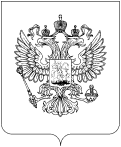 Уважаемый Александр Васильевич!На основании пп. 7, 8 ст. 47 Федерального закона от 12.06.2002 № 67-ФЗ «Об основных гарантиях избирательных прав и права на участие в референдуме граждан Российской Федерации» Управление Федеральной службы по надзору в сфере связи, информационных технологий и массовых коммуникаций по Ростовской области предоставляет перечни муниципальных периодических печатный изданий и муниципальных организаций телерадиовещания.Приложение: 1.Перечень муниципальных периодических печатных изданий на 1 л. в 1 экз;                        2.Перечень муниципальных организаций телерадиовещания на 1 л. в 1 экз.Исполнитель:  Тел.: ПриложениеСведения о муниципальных организациях телерадиовещаниягорода Ростова-на-ДонуРОСКОМНАДЗОРУПРАВЛЕНИЕ ФЕДЕРАЛЬНОЙ СЛУЖБЫ ПО НАДЗОРУ В СФЕРЕ СВЯЗИ, ИНФОРМАЦИОННЫХ ТЕХНОЛОГИЙ И МАССОВЫХ КОММУНИКАЦИЙПО РОСТОВСКОЙ ОБЛАСТИ(Управление Роскомнадзорапо Ростовской области)Металлургическая ул., д.113/46,г. Ростов-на-Дону, 344029Справочная: (863) 285 08 68; факс  (863) 285 08 78E-mail: rsockanc61@rkn.gov.ru № На Председателю Муниципальной   избирательной комиссии г. Ростова-на-ДонуА.В. ЛосевуПушкинская ул., д. 59, г. Ростов-на-Дону344002rostov_izbirkom@mail.ruСведения о муниципальных периодических печатных изданиях города Ростова-на-ДонуСведения о муниципальных периодических печатных изданиях города Ростова-на-ДонуСведения о муниципальных периодических печатных изданиях города Ростова-на-ДонуСведения о муниципальных периодических печатных изданиях города Ростова-на-ДонуСведения о муниципальных периодических печатных изданиях города Ростова-на-ДонуСведения о муниципальных периодических печатных изданиях города Ростова-на-ДонуСведения о муниципальных периодических печатных изданиях города Ростова-на-ДонуСведения о муниципальных периодических печатных изданиях города Ростова-на-ДонуСведения о муниципальных периодических печатных изданиях города Ростова-на-ДонуСведения о муниципальных периодических печатных изданиях города Ростова-на-ДонуСведения о муниципальных периодических печатных изданиях города Ростова-на-ДонуСведения о муниципальных периодических печатных изданиях города Ростова-на-Дону№ п/пНаименование периодического печатного изданияТерритория его распространения в соответствии со свидетельством о регистрации средства массовой информацииРегистрационный номер свидетельства о регистрации средства массовой информацииДата выдачи свидетельства о регистрации средства массовой информацииЮридический адрес редакции периодического печатного изданияУчредитель (учредители) периодического печатного издания, редакции печатного издания)Доля (вклад) муниципальных образований в уставном (складочном) капиталеВид выделявшихся бюджетных ассигнований из местного бюджета на их функционированиеОбъем выделявшихся бюджетных ассигнований из местного бюджета на их функционированиеПериодичность выпуска периодического печатного издания Указание на то, что периодическое печатное издание является специализированным1234567891011121Газета «Ростов официальный»Город Ростов-на-Дону(Ростовская область)ПИ №10-386726.04.2001344007, г. Ростов-на-Дону, пер. Соборный,26Администрация города Ростова-на-Дону, Департамент имущественно-земельных отношений города100%Субсидия на финансовое обеспечение(возмещение)затрат по опубликованию муниципальных правовых актов и иной официальной информации, подлежащей публикации в соответствии с действующим законодательством15079900,001 раз в неделюНе является№ п/пНаименование организации телерадиовещанияНаименование выпускаемого этой организацией средства массовой информацииФорма периодического распространения СМИ (телеканал, радиоканал, телепрограмм, радиопрограмма)Территория распространения СМИ в соответствии с лицензией на телевизионное вещание, радиовещаниеРегистрационный номер свидетельства о регистрации средства массовой информацииДата выдачи свидетельства о регистрации средства массовой информацииЮридический адрес организации телерадиовещанияУчредитель (учредители) организации телерадиовещанияДоля (вклад) муниципальных образований в уставном (складочном) капиталеВид выделявшихся бюджетных ассигнований из местного бюджета на их функционированиеОбъем выделявшихся бюджетных ассигнований из местного бюджета на их функционированиеУказание на то, что соответствующий телеканал, радиоканал, (телепрограмма, радиопрограмма) являются специализированными12345678910111213Данные не предоставлены